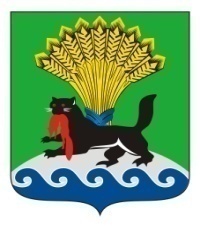 КОНТРОЛЬНО-СЧЕТНАЯ ПАЛАТА ИРКУТСКОГО РАЙОННОГО МУНИЦИПАЛЬНОГО ОБРАЗОВАНИЯОТЧЕТ О ДЕЯТЕЛЬНОСТИ КОНТРОЛЬНО-СЧЕТНОЙ ПАЛАТЫ ИРКУТСКОГО РАЙОНАЗА 2012 ГОДПринят постановлением коллегии КСП от 19.03.2013 № 1-кИркутск, 2013 годРаздел I.  ОРГАНИЗАЦИЯ И СОДЕРЖАНИЕ РАБОТЫКСП РАЙОНА 	Контрольно-счетная палата Иркутского района (далее – КСП района) в 2012 году осуществляла  свою деятельность в  соответствии с Бюджетным кодексом Российской Федерации, нормативными правовыми актами Российской Федерации, Уставом Иркутского районного муниципального образования, Положением о Контрольно-счетной палате Иркутского района на принципах законности, объективности.	Основное внимание в контрольной деятельности уделялось приоритетным направлениям внешнего муниципального финансового контроля, определенным действующим законодательством.В 2012 году планирование контрольных и экспертно-аналитических мероприятий осуществлялось на основе годовых и квартальных планов КСП района, которые разрабатываются и утверждаются палатой самостоятельно, с учетом результатов контрольных и экспертно-аналитических мероприятий, а также в соответствии с поручениями председателя Думы района. Кроме того в планы деятельности КСП включались запросы депутатов Думы района, Прокуратуры района и отдела МВД России по Иркутскому району.В 2012 году контрольными мероприятиями палаты охвачено 45 объектов проверок, в том числе:муниципальные учреждения – 20;структурные подразделения администрации района – 4;муниципальные образования Иркутского района – 21.По результатам проведенных контрольных и экспертных мероприятийподготовлено 85 документов, в том числе:	- актов по результатам проверок – 62;	- заключений по экспертизам – 23.	Материалы проверок КСП района направлены субъектам проверок для устранения отмеченных нарушений и недостатков. Также материалы направлены в Думу района, мэру района и Прокуратуру.Раздел II. ВНЕШНИЙ МУНИЦИПАЛЬНЫЙ ФИНАНСОВЫЙ КОНТРОЛЬ	В рамках внешнего муниципального финансового контроля за использованием средств районного бюджета, управлением и распоряжением муниципальной собственностью в 2012 году Контрольно-счетная палата проводила контрольные и экспертно-аналитические мероприятия. В 2012 году КСП района уделяла значительное внимание проверкам местных бюджетов.2.1 Внешняя проверка годового отчета об исполнении районного бюджета 	В соответствии с действующим законодательством, в отчетном периоде  Контрольно-счетная палата района провела внешнюю проверку годового отчета об исполнении районного бюджета за 2011 год.Районный бюджет за 2011 год исполнен по доходам в сумме 952629,4 тыс. рублей, в том числе безвозмездные поступления – 659862,5 тыс. рублей, по расходам – в сумме 947550,2 тыс. рублей с профицитом в размере 5079,2 тыс. рублей.Объем доходов, отраженный в отчете об исполнении районного бюджета на 01.01.2012 г., составил 952629,4 тыс. рублей, или 97,2% к уточненному плану, в том числе по группе «Налоговые и неналоговые доходы» – 292766,9 тыс. рублей, или 93,1%.Основным источником формирования налоговых доходов районного бюджета, по-прежнему, являются налог на доходы физических лиц и налоги на совокупный доход.Удельный вес безвозмездных поступлений в общем объеме доходов районного бюджета составил 69,3%, что на 4,3% выше по сравнению с аналогичным периодом прошлого года. По состоянию на 1 января 2012 года доходы районного бюджета по группе «Безвозмездные поступления» исполнены в сумме 659862,5 тыс. рублей, или 99,1% к плановым назначениям.Исполнение районного бюджета по расходам составило 947550,2 тыс. рублей или 91,7% к годовым бюджетным назначениям. Анализ исполнения бюджетных назначений показал, что по большинству разделов процент исполнения к уточненным бюджетным назначениям сложился более 90 процентов, за исключением разделов: «Жилищно-коммунальное хозяйство» составил 54%, «Здравоохранение» –  85,1%, «Культура, кинематография» –  85,4%, «Социальная политика» - 85,8%. Исполнение расходов на реализацию мероприятий муниципальных программ составило 17023,4 тыс. рублей при  годовых бюджетных назначениях в сумме 22934 тыс. рублей, или 74,2% к плану года. Из 10 программ, утвержденных решением Думы, половина исполнена на 97-100%. Низкий процент исполнения сложился по трем программам: «Модернизация и развитие здравоохранения Иркутского района  на 2011 - 2012 годы» –  58,9%, «Развитие культуры и сохранения культурного наследия в Иркутском районе на 2008 - 2013 гг.» – 51,9% и  «Повышение энергетической эффективности и энергосбережения в Иркутском районном муниципальном образовании на 2011 - 2015 годы» –  7,8%. 	Кредиторская задолженность по обязательствам  районного бюджета по состоянию на 01.01.2012 г. составила 74691,4 тыс. рублей, в том числе просроченная кредиторская задолженность – 30938,9 тыс. рублей, которая по сравнению с 2010 годом увеличилась на 8998,8 тыс. рублей или на 41%.Дебиторская задолженность по состоянию на 01.01.2012 г. по районному бюджету сложилась  в сумме  – 1211,9 тыс. рублей.	 В результате внешней проверки годового отчета об исполнении районного бюджета, проверок бюджетной отчетности главных администраторов бюджетных средств установлено, что, в целом, представленный отчет является достоверным.  В то же время установлен ряд нарушений, изложенных в пояснительной записке, которые не позволили в отдельных случаях сформировать более полное и четкое мнение обо всех параметрах исполнения бюджета.2.2  Контроль за соблюдением установленного порядка управления и распоряжения имуществом, находящимся в муниципальной собственностиВ 2012 году проведена проверка исполнения Плана приватизации муниципального имущества за 2011 год. Реализация прогнозного плана приватизации муниципального имущества осуществлялась в соответствии с положениями «О приватизации муниципального имущества Иркутского района» и «О порядке управления и распоряжения имуществом, находящемся в собственности Иркутского районного муниципального образования». В ходе проверки установлено несоответствие показателей прогнозного Плана приватизации плановым показателям, утвержденным решением Думы района «О районном бюджете на 2011 год» и показателям, указанным в отчете об исполнении бюджета комитета по управлению муниципальным имуществом за 2011 год.Проверкой соблюдения процедуры проведения аукционов по продаже земельных участков установлены нарушения требований постановления Правительства от 11.11.2002 г. № 808: по срокам заключения договоров купли-продажи и возврата задатков участникам аукционов, по наличию документов, подтверждающих возмещение затрат по оценке рыночной стоимости объектов приватизации победителями аукционов, по оформлению обязательной документации претендентов и участников аукционов.Также в отчетном периоде проведена проверка целевого использования муниципального имущества, сдаваемого в аренду и предоставляемого в безвозмездное пользование, за исключением земельных участков в 2009-2011 годы. Проверка показала, что положение «О порядке сдачи в аренду и безвозмездное пользование объектов муниципальной собственности» необходимо привести в соответствие с действующим законодательством. Специалисты КУМИ ненадлежащим образом осуществляют контроль за начислением и поступлением арендной платы. Имеют место факты небрежного оформления договоров и актов приема-сдачи, отсутствуют подписи ссудодателя и ссудополучателя.  В отчетном периоде, на основании обращения депутата Думы района в план проверок включена и проведена проверка законности проведения торгов и соблюдения федерального законодательства КУМИ Иркутского района по продаже земельного участка с кадастровым номером 36:06:010902:877. По результатам проверки установлены нарушения требований  Правил организации и проведения торгов по продаже находящихся в государственной или муниципальной собственности земельных участков или права на заключение договоров аренды таких земельных участков, утвержденных постановлением Правительства РФ от 11.11.2002 г. № 808. КСП района отметила, что отсутствует контроль за достоверностью информации, публикуемой в газете «Ангарские огни» по проведению процедуры аукционов по продаже земельных участков: условий проведения, даты проведения аукциона, цены продажи участка.2.3 Экспертиза проектов долгосрочных муниципальных целевых программ Иркутского района	В отчетном периоде КСП района принимала участие  в заседаниях экспертного Совета по вопросам разработки и реализации долгосрочных целевых программ Иркутского районного муниципального образования.  	На заседаниях экспертного Совета рассматривались проекты и отчеты о ходе реализации и эффективности долгосрочных муниципальных целевых программ. Многие замечания и предложения Контрольно-счетной палаты района, отмеченные в итоговых документах, учтены при подготовке нормативных правовых актов.	Так, по программе «Улучшение условий и охраны труда в Иркутском районе на  2013-2015 годы» КСП района отметила, что необходимо определить объемы программы за счет средств районного бюджета по главным распорядителям бюджетных средств (далее – ГРБС).	В пункт 4.1.2 программы «	Проведение аттестации рабочих мест по условиям труда в бюджетных учреждениях района» необходимо внести изменение по уточнению количества аттестации рабочих мест и объемов финансирования ГРБС, так как согласно приказа от 26.04.2011 № 342н Министерства здравоохранения и социального развития РФ об утверждении «Порядка проведения аттестации рабочих мест по условиям труда», обязанность по обеспечению проведения аттестации, и ответственность за проведение аттестации возлагаются на работодателя. Рекомендовано возложить контроль за ходом реализации программы на главных распорядителей бюджетных средств.	КСП района проанализировала долгосрочные целевые программы: «Программа развития системы образования Иркутского районного муниципального образования на период 2013-2016 годы», «Молодежь Иркутского района на 2013-2015 годы»,  «Развитие и поддержка малого и среднего предпринимательства в Иркутском районном муниципальном образовании на 2013-2015 годы». КСП района рекомендовало Управлению образования администрации района и Комитету по экономике доработать проекты программ, после устранения замечаний представить программы на рассмотрение административного Совета. 2.4 Экспертиза проекта решения Думы Иркутского района «О районном бюджете на 2013 год и на плановый период 2014 и 2015 годов»В соответствии с Бюджетным кодексом Российской Федерации, решением Думы Иркутского района «О Контрольно-счетной палате Иркутского районного муниципального образования», на основании поручения Думы Иркутского районного муниципального образования от 16.11.2012 г. № 281дн Контрольно-счетной палатой района проведена экспертиза проекта решения Думы Иркутского района  «О районном бюджете на 2013 год и на плановый период  2014 и 2015 годов».  Подготовлено заключение на проект решения Думы Иркутского района  «О районном бюджете на 2013 год и на плановый период  2014 и 2015 годов», которое рассмотрено на заседании Думы района.Проектом решения Думы о районном бюджете на 2013 год предлагается утвердить следующие основные характеристики бюджета:- общий объем доходов бюджета в сумме 1066565,2 тыс. рублей, в том числе безвозмездные поступления в сумме 748032,5 тыс. рублей, из них объем межбюджетных трансфертов из областного бюджета в сумме 748032,5 тыс. рублей;- общий объем расходов районного бюджета в сумме 1098417,6 тыс. рублей;- размер дефицита районного бюджета в сумме 31852,4 тыс. рублей или 10% утвержденного общего годового объема доходов районного бюджета без учета утвержденного объема безвозмездных поступлений.Приоритетными направлениями районного бюджета на 2013 год являются образование, общегосударственные вопросы и социальная политика. Наибольший удельный вес в общей сумме расходов бюджета занимают расходы на образование – 79,2%, общегосударственные вопросы – 15,3% и на социальную политику – 2,1%.Увеличение объема бюджетных ассигнований планируется по разделам: «Национальная оборона» на 298,4 тыс. рублей или на 257,2%, «Культура и кинематография» на 204,5 тыс. рублей или 104,4%, «Средства массовой информации» на 162,5 тыс. рублей или на 106,2%, «Обслуживание государственного и муниципального долга» на 10 тыс. рублей или 101,6%.Расходы по подразделу 05 «Жилищно-коммунальное хозяйство» на 2013 год и на плановый период 2014 и 2015 годов исключены из расходов районного бюджета.  В пояснительной записке к проекту районного бюджета причины не включения данных расходов в проект районного бюджета не указаны.  Объем средств на реализацию мероприятий долгосрочных целевых программ на 2013 год  предлагается утвердить в сумме 4283,5 тыс. рублей или 0,39% от общего объема расходов районного бюджета. В проекте решения сокращены расходы по муниципальным целевым программам, сроки реализации которых, согласно паспортам, предусмотрены в 2013 году.Раздел 3. ОСНОВНЫЕ РЕЗУЛЬТАТЫ КОНТРОЛЬНОЙ ДЕЯТЕЛЬНОСТИ КСП РАЙОНА	В 2012 году аудиторами Контрольно-счетной палаты проведено 31 контрольное мероприятие. По результатам проверок подготовлено 34 документа. За отчетный период выявлено нарушений законодательства на общую сумму 136577,0 тыс. рублей, в том числе:- объем неэффективно использованных средств бюджета – 438,1 тыс. рублей;- объем средств, недополученных в доходную часть бюджета (упущенная выгода) – 814,7 тыс. рублей;- объем средств использованных с нарушениями действующего законодательства – 135324,2 тыс. рублей.В 2012 году КСП Иркутского района выявлен объем неэффективно использованных средств на общую сумму 438,1 тыс. рублей, в том числе:	- 109,3 тыс. рублей предварительная оплата, не предусмотренная условиями договора  за услуги связи заключенного с ЗАО «Байкалвестком» установленных в ходе проверки администрации ИРМО; 	- 182,3 тыс. рублей неправомерно перечислены денежные средства Подрядчику за невыполненные работы в Малоголоустненской детской школе искусств;	- 146,5 тыс. рублей бюджетные средства Управлением образования перечислены неправомерно в Облкомхоз за ассенизацию Никольской школы  и детского сада.  	В 2012 году КСП района установлен объем средств, использованных с нарушением действующего законодательства, что составило в сумме 135324,2 тыс. рублей.	Так, проверкой КСП района установлено нарушение в части нарушения условий контрактов заключенных на капитальные ремонты, в том числе:	- 77 тыс. рублей – сметный расчет составлен больше, чем предусмотрено муниципальным контрактом на капитальный ремонт Малоголоустненской  детской школы искусств (57,5 тыс. рублей) и  на капитальный ремонт в общеобразовательной школе п.Б. Голоустное (19,5 тыс. рублей);	- 52,2 тыс. рублей – в нарушение ст. 708 ГК РФ нарушены сроки выполнения работ по муниципальному контракту, заключенному на капитальный ремонт здания  Малоголоустненской детской школы искусств;	- 68,3 тыс. рублей – не выставлены пени за нарушение сроков выполнения работ по муниципальному контракту, заключенному на капитальный ремонт здания  Малоголоустненской детской школы искусств;	Установлены нарушения требований Федерального закона от 21.11.1996 г. № 129-ФЗ «О бухгалтерском учете»;	- 38 тыс. рублей – по целевой программе «Повышение безопасности дорожного движения в ИРМО в 2008-2012 годах».	При проверке МУЗ ЦРБ установлены нарушения законодательства:	- 4124,3 тыс. рублей – оказание медицинских услуг без права на осуществление медицинской деятельности в Большереченской больнице (отсутствует лицензия);	- 34,1 тыс. рублей – завышен оклад по штатному расписанию главному врачу МУЗ ЦРБ, в результате завышены показатели в бюджетной заявке и несоответствие со срочным трудовым договором;	- 590,4 тыс. рублей – несоответствие трудовых договоров со штатным расписанием, ведомостью начисления зарплаты;	- 81,2 тыс. рублей – излишне выплачена зарплата за совместительство в нарушение «Положения об оплате труда»;	- 11,7 тыс. рублей – неправомерно выплачена надбавка «лесные».	Внешней проверкой бюджетной отчетности главных распорядителей средств  районного бюджета установлен ряд нарушений на общую сумму 5299 тыс. рублей, в том числе:	- 1748,5 тыс. рублей по МУЗ ЦРБ – искажение отчетных данных;	- 604,6 тыс. рублей по Администрации ИРМО – несоответствие учетных и отчетных показателей;	- 2211 тыс. рублей по КУМИ – несоответствие учетных и отчетных показателей;	- 371,9 тыс. рублей по Управлению образования – искажение отчетных данных;	- 361 тыс. рублей по Думе Иркутского района – несоответствие показателей;	- 2 тыс. рублей по Комитету по финансам – несоответствие показателей.	При проверке Управления образования в части капитального ремонта в школах установлены нарушения законодательства на сумму 368,7 тыс. рублей:	- 14,1 тыс. рублей завышены объемы выполненных работ;	- 339,9 тыс. рублей не выполнены работы;	- 14,7 тыс. рублей несоответствие данных сметы с дефектной ведомостью.	При проверке целевого использования муниципального имущества, сдаваемого в аренду и предоставляемого в безвозмездное пользование установлена упущенная выгода, в части недополученных средств в доходную часть местного бюджета (недоначислена арендная плата за пользование муниципальным имуществом)   в сумме 814,3 тыс. рублей. 	Результаты аналитической и экспертной работы КСП района при проведении экспертизы  проекта районного бюджета на 2013 год и на плановый период 2014 и 2015 годов установлены нарушения в сумме 63509,1 тыс. рублей, в том числе:	- 13675,5 тыс. рублей – занижены доходы по родительской плате;	- 12456,6 тыс. рублей – занижены расходы в Управлении образования  по разделу коммунальные расходы;- 37377 тыс. рублей – сокращены расходы по долгосрочным целевым программам района.Раздел 4. РЕЗУЛЬТАТЫ КОНТРОЛЬНОЙ ДЕЯТЕЛЬНОСТИ КСП РАЙОНА ПО ПРОВЕРКАМ МЕСТНЫХ БЮДЖЕТОВ Федеральным законом от 07.02.2011г. № 6-фз «Об общих принципах организации деятельности контрольно-счетных органов субъектов Российской Федерации и муниципальных образований» представительным органам поселений предоставлено право заключать соглашения с представительным органом муниципального района о передаче контрольно-счетному органу муниципального района полномочий контрольно-счетного поселения по осуществлению внешнего муниципального финансового  контроля.   Муниципальные образования Иркутского района (21 поселение) передали полномочия по осуществлению внешнего муниципального финансового  контроля Контрольно-счетной палате района. По итогам контрольных мероприятий выявлено нарушений законодательства на общую сумму 360857,7 тыс. рублей, в том числе:- объем средств использованных не по целевому назначению – 1543,6 тыс. рублей; - объем неэффективно использованных средств бюджета – 3301, 1тыс. рублей;- объем средств, недополученных в доходную часть бюджета (упущенная выгода) – 327,5 тыс. рублей;- объем средств использованных с нарушениями действующего законодательства – 157219 тыс. рублей;- принято бюджетных обязательств сверх доведенных лимитов – 2043,2 тыс. рублей;- потери муниципалитета при исполнении местного бюджета – 44,7 тыс. рублей;- не учтено муниципальной собственности на забалансовых счетах – 196378,6 тыс. рублей;- объем средств областного бюджета  использованных с нарушением законодательства – 25,7 тыс. рублей.В 2012 году КСП Иркутского района выявлен объем нецелевого использования средств местного бюджета на общую сумму 1543,6 тыс. рублей, в том числе:	- 411,1 тыс. рублей по Ушаковскому МО неверно указано  КОСГУ;	- 1108,8 тыс. рублей по Марковскому МО неверно указано КОСГУ, превышение полномочий;	- 15,2 тыс. рублей по Дзержинскому МО необоснованная дебиторская задолженность по НДФЛ;	- 8,5 тыс. рублей по Хомутовскому МО необоснованная дебиторская задолженность по НДФЛ;В 2012 году КСП Иркутского района выявлен объем неэффективно использованных средств на общую сумму 3301,1 тыс. рублей, так например:	- 100,6 тыс. рублей по Большечеренскому МО необоснованно выплачена премия;  	- 370 тыс. рублей по Марковскому МО, завышение расходов, отсутствие договоров, необоснованная дебиторская задолженность, излишне выплачены денежные средства (по договору Подряда ООО «Фотон» кап ремонт крыши);	- 1033,2 тыс. рублей по Хомутовскому МО завышение расходов, отсутствие договоров, необоснованная дебиторская задолженность, потери бюджета (не выставлены пени);	- 127,4 тыс. рублей по Уриковскому МО необоснованно начислена премия сотрудникам администрации;	- 183,1 тыс. рублей по Молодежному МО необоснованно выплачена премия муниципальным служащим администрации;	- 872,6 тыс. рублей по Листвянскому МО из них: 618,5 тыс. рублей необоснованно выплачена премия муниципальным служащим администрации; 29,8 тыс. рублей авансирование арендных платежей за аренду здания администрации; 224,3 тыс. рублей авансирование работ по муниципальным контрактам, непредусмотренные контрактом;	- 133,9 тыс. рублей по Смоленскому МО необоснованно выплачена премия муниципальным служащим администрации; 	В 2012 году КСП района установлен значительный объем средств, использованных с нарушением действующего законодательства, что составило в сумме 157219 тыс. рублей.	Так, проверкой КСП района установлены нарушения в части:1. Искажения отчетных данных в сумме 121839 тыс. рублей, в том числе:	- 1485,7  тыс. рублей по Ушаковскому МО из них: 679 тыс. рублей – искажение отчетных данных; 29,1 тыс. рублей – авансовые платежи по налогам и страховым взносам; 114,7 тыс. рублей –  в нарушение ФЗ №129-ФЗ (отсутствуют акты на списание ГСМ, ТМЦ); 350 тыс. рублей – в нарушение ст. 65 БК РФ формирование расходов бюджета не соответствует расходным обязательствам;	- 4432,7 тыс. рублей по Большереченскому МО, из них: 1919,7 тыс. рублей – искажение отчетности; 662,7 тыс. рублей – завышены тарифы за коммунальные услуги в управляющей компании ООО «Ушаковское»; 34,1 тыс. рублей – неправомерно начислена заработная плата и страховые взносы на нее; 295,2 тыс. рублей – в нарушение ФЗ № 129-ФЗ; 1521 тыс. рублей – нарушены условия софинансирования по предоставлению субсидий по программе «50 модельных домов культуры Приангарью на 2011-2013 года».	- 3948 тыс. рублей по Марковскому МО из них: 839,8 тыс. рублей – искажение отчетности; 100 тыс. рублей – авансовые платежи по налогам и страховым взносам; 507,8 тыс. рублей – в нарушение ФЗ №129-ФЗ (отсутствуют акты на списание ГСМ, ТМЦ); 14,7 тыс. рублей – необоснованно списан ГСМ; 880,5 тыс. рублей – в нарушение ст. 708 ГК РФ – не выставлены пени за просрочку сроков выполнения работ; 44,8 тыс. рублей – авансовый платеж по договору уплачен больше, чем 30%, как предусмотрено договором; 1484 тыс. рублей – необоснованно выплачена премия работникам администрации; 76,4 тыс. рублей – неправомерное повышение и выплата заработной платы;- 1176,6 тыс. рублей по Хомутовскому МО из них: 373,4 тыс. рублей – искажение отчетных данных; 84,7 тыс. рублей – авансовые платежи по налогам и страховым взносам; 403,3 тыс. рублей – в нарушение ФЗ № 129-ФЗ (отсутствие актов на списание ТМЦ, не ведется учет по подаркам и сувенирам); 32,5 тыс. рублей - в нарушение ст. 708 ГК РФ – не выставлены пени за просрочку сроков выполнения работ; 64,4 тыс. рублей – нарушение порядка ведения кассовых операций; 197,1 тыс. рублей - нарушение ФЗ № 94-ФЗ; 20,7 тыс. рублей – необоснованная оплата по договорам;	 В 2012 году КСП установлена муниципальная собственность, которая не учтена на забалансовых счетах на общую сумму 196378,6 тыс. рублей, в том числе:	- 24205,9 тыс. рублей по Усть-Балейскому МО;	- 1490,2 тыс. рублей по Никольскому МО;	- 8853,9 тыс. рублей по поселениям (внешняя проверка);	- 161828,6 тыс. рублей по Молодежному МО.	В 2012 году КСП установлен объем средств, недополученных в доходную часть местного бюджета  (упущенная выгода) в сумме 327,9 тыс. рублей по Листвянскому МО образовалась из-за нарушения сроков выполнения работ по муниципальным контрактам за не предъявление пени. В 2012 году КСП установлены бюджетные обязательства принятые, сверх доведенных лимитов бюджетных обязательств  в общей сумме 2043,2 тыс. рублей, так например:	- 1492,5  тыс. рублей по Большереченскому МО необоснованно оплачена кредиторская задолженность прошлых лет;	- 454,2 тыс. рублей по Листвянскому МО заключен договор по замене трансформатора за счет средств резервного фонда.КСП района рекомендовано к взысканию в местные бюджеты поселений в сумме 76,9 тыс. рублей, в том числе:	- 6,1 тыс. рублей по Большереченскому МО;	- 70,8 тыс. рублей по Марковскому МО.В 2012 году КСП района установлены потери муниципалитета при исполнении местного бюджета в сумме 44,7 тыс. рублей – за счет отсутствия учета уличной электроэнергии в Уриковском МО произведена оплата задолженности прошлых лет, что привело к потерям бюджета поселения в 2011 году.КСП Иркутского района установлен объем средств областного бюджета, использованных с нарушением законодательства в сумме 25,7 тыс. рублей - произведены расходы за счет средств областного бюджета (субвенция) Уриковским МО, которые не предусмотрены порядком предоставления субвенций, утвержденным Законом Иркутской области от 21.12.2010 г. № 133-ОЗ «Об областном бюджете на 2011 год».4.1 Внешняя проверка годовых отчетов об исполнении местных бюджетов муниципальных образований Иркутского районного муниципального образованияВ соответствии с требованиями Бюджетного кодекса Российской Федерации и на основании заключенных соглашений КСП района проведена внешняя проверка отчетов об исполнении бюджета муниципальных образований за 2011 год. При проведении внешних проверок годовых отчетов об исполнении бюджетов поселений КСП района установлен ряд нарушений, которые отражены в заключения КСП района  по результатам внешней проверки отчетов об исполнении бюджета. Заключения КСП района направлены главам поселений.     Основные нарушения, установленные при проведении внешних проверок: - в Положении о бюджетном процессе муниципальных образований отсутствует норма, закрепляющая процедуру проведения внешней проверки годового отчета об исполнении бюджета;- Положение о порядке расходования средств резервного фонда не  соответствует действующему законодательству;	- в текстовой части решения Думы о бюджете поселения не отражены основные характеристики бюджета: объем доходов, объем расходов, дефицит бюджета.	Годовые отчеты об исполнении бюджетов поселений утверждались Думами раньше сроков предусмотренных Бюджетным кодексом РФ, т.е. без рассмотрения заключения КСП района.4.2 Экспертиза проектов местных бюджетов на 2013 год и плановый период 2014-2015 годов	Результаты экспертизы проектов бюджетов муниципальных образований показали следующее.	Документы и материалы, предоставляемые одновременно с проектом бюджета предоставлялись не в полном объеме. Отсутствовали основные направления бюджетной и налоговой политики, оценка ожидаемого исполнения бюджета на текущий финансовый год, прогноз социально-экономического развития территории, предварительные итоги социально-экономического развития территории.	В проекте бюджета не указывался общий объем условно утвержденных расходов на 2014 и 2015 годы.  	В пояснительной записке к проекту бюджета отсутствует информация об увеличении поступлений доходов бюджета поселений и планировании расходов бюджета. Бюджетные заявки по расходам бюджета предоставляются без подтверждающих документов.	В проекте решения о бюджете поселения неучтены отдельные положения действующего законодательства:	- при формировании фонда оплаты труда главы поселения не учитывалось постановление Правительства Иркутской области от 19.10.2012 г. № 573-пп «Об установлении нормативов формирования расходов на оплату труда депутатов, выборных должностных лиц местного самоуправления, осуществляющих свои полномочия на постоянной основе, муниципальных служащих муниципальных образований Иркутской области», которое вступает в действие с 01.01.2013 г.;	- при расчете начислений на оплату труда не применялась предельная величина базы для начисления страховых взносов;	- не верно отражаются по разделам бюджетной классификации расходы по физической культуре и спорту, межбюджетные трансферты. 	Необходимо отметить, что проекты бюджетов поселений на 2013 год и на плановый период 2014-2015 годы предоставлялись в КСП района с нарушением сроков установленных Бюджетным кодексом РФ.4.3 Результаты проверок соблюдения бюджетного законодательства при составлении, утверждении и исполнении бюджетов поселений в 2011 году	В отчетном периоде проведена 21 проверка соблюдения бюджетного законодательства при составлении, утверждении и исполнении бюджетов поселений в 2011 году.Контрольные мероприятия выявили многочисленные нарушения бюджетного законодательства.- Положения о бюджетном процессе в муниципальных образованиях необходимо привести в соответствие с действующим законодательством. Так, например, в соответствии с Бюджетным кодексом РФ из Положения о бюджетном процессе необходимо исключить статьи: «объемы расходов текущего и капитального характера», «расходы и доходы целевых бюджетных фондов», «лимиты предоставления налоговых кредитов», «цели предоставления бюджетных кредитов юридическим лицам….». Необходимо обратить внимание на формулировки: указывается «районный бюджет» вместо «бюджет поселения».Изменения в сводную бюджетную роспись бюджета муниципального образования своевременно не вносятся. Расходы, указанные в сводной бюджетной росписи не соответствуют расходам утвержденным решением Думы поселения. Сводная бюджетная роспись не включает в себя роспись источников финансирования. - Нарушаются требования Федерального закона от 21.07.2005 г. № 94-ФЗ «О размещении заказов на поставку товаров, выполнение работ, оказание услуг для государственных и муниципальных нужд». Производится авансирование работ по муниципальным контрактам, которое не предусмотрено в муниципальном контракте. Муниципальный контракт заключается позднее чем через двадцать дней со дня подписания протокола рассмотрения и оценки котировочных заявок. - Нарушаются требования Федерального закона от 21.11.1996 г.         №129-ФЗ, в части искажения отчетных данных, отсутствуют акты на списание материальных ценностей, не ведется учет по приобретенным подаркам и сувенирам, излишне списываются материальные ценности.Председатель Контрольно-счетной палатыИркутского района								Н.Б. Прозорова